KESKI-NURMON KOULUN OPETUSSUUNNITELMA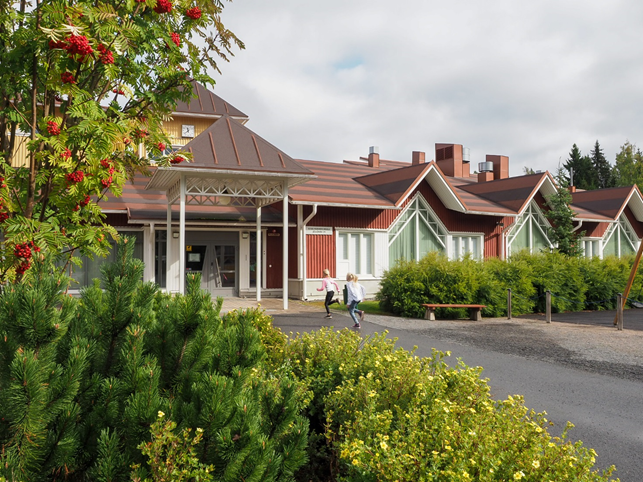 Luku 1Keski-Nurmon koulussa noudatetaan valtakunnallista ja maakunnallista tuntijakoa. 

Taito- ja taideaineiden valinnaisuus (T&T VAL)Seinäjoen kaupungin perusopetuksen tuntijaossa on linjattu taide- ja taitoaineiden valinnaisuuteen koulukohtaisesti sijoitettavaksi kolme tuntia. T&T VAL arvioidaan kyseisen oppiaineen osana. Taito- ja taideaineiden ylimääräiset viikkotunnit Keski-Nurmon koulussa4. luokalla kuvataiteeseen5. luokalla kuvataiteeseen6. luokalla musiikkiin.Tavoitteet ja sisällöt taito- ja taideaineissa ovat samat kuin maakunnallisen opetussuunnitelman kyseisissä oppiaineissa.Koulun järjestyssäännöt (liite 1)  nojaavat kaupungin peruskoulun järjestyssääntöihin.Keski-Nurmon  koulussa valtakunnallista ja maakunnallista opetussuunnitelmaa täydentää yhteistyö mm. Nurmon kappeliseurakunnan, Seinäjoen kaupungin kirjaston ja Keski-Nurmon päiväkodin kanssa.  Keski-Nurmon koulu on mukana Liikkuva koulu -ohjelmassa. Tavoitteenamme on aktiivisempi ja liikkuvampi koulupäivä, johon pyrimme osallistamalla oppilaita, lisäämällä liikettä ja vähentämällä istumista. Tuemme oppimista toiminnallisilla menetelmillä, liikkumalla välitunneilla ja kannustamme oppilaita kulkemaan koulumatkat omin lihasvoimin.  Keski-Nurmon koulussa on tavoitteena hyvinvoiva koululainen. Yhdessä yhteistyöllä Keski-Nurmon koulussa toteutetaan Seinäjoen kaupungin yhteistä Yhdessä yhteistyöllä- toimintamallia.  Koulumme on sitoutunut Kestävän kehityksen ohjelmaan.  Luku 2Keski-Nurmon koulun arvot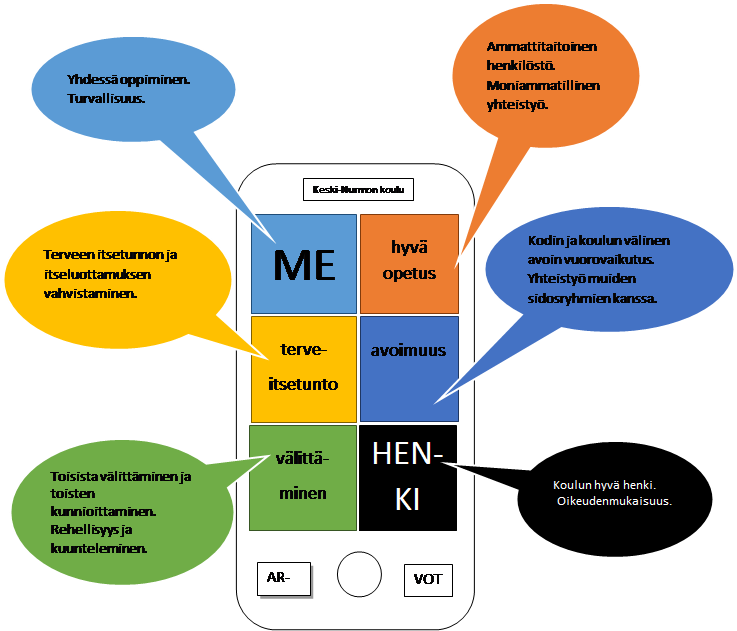 Miten yllä olevaan kuvaan päädyttiin?Henkilökunnan kesken käytiin keskustelua koulumme arvoista. Pienissä ryhmissä keräsimme asioita, joita pidämme tärkeinä ja arvokkaina hyvän koulutyön kannalta. Näistä kokosimme kuusi (6) keskeistä asiaa. Niiden pohjalta teimme kyselyn vanhemmille. Joustavuus: toisten työn, ajatusten, ideoiden ja toiminnan arvostus ja huomioiminenYhteistyö: koti, päiväkoti, koulu, terveydenhoitaja, kirjasto…Me-henki: yhdessä oppiminen, ilo, koulun hyvä henki, oikeudenmukaisuus ja kaveruus.Resurssit ja niiden hyödyntäminen: tvt, koulutus, hyvät tilat, ympäristö ja sen hyödyntäminenHyvät tavat: käyttäytyminen, erilaisuuden hyväksyminen, kulttuurit.Kasvatus ja opetustyö: terveen itsetunnon ja itseluottamuksen kasvattaminen, hyvä opetus.Vanhempia pyydettiin numeroimaan kolme tärkeimpänä pitämäänsä asiaa. Lisäksi oli mahdollista kirjoittaa erikseen muita koulumme työskentelyyn liittyviä tärkeitä ja arvokkaita asioita.     Henkilökunnan tärkeinä pitämiä asioita. 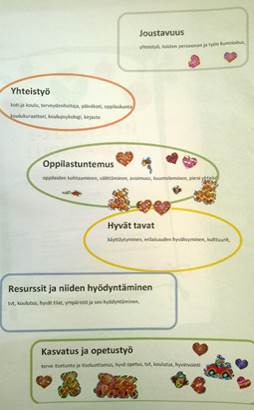   Kotiväen vastaukset.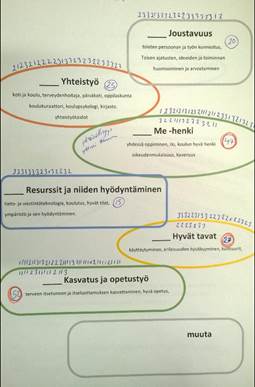 Luku 3
Keski-Nurmon koulun yrittäjämäinen toimintatapaKeski-Nurmon koulussa yrittäjämäinen oppiminen lähtee omasta itsestään ja laajenee luokan ja perheen kautta suurempiin yhteisöihin.  Tavoitteena on oppia koululaisena hyvät työskentelytaidot: järjestyssääntöjen noudattaminen, kotitehtävistä ja koulutavaroista huolehtiminen, oman työn arvostaminen ja luovuuden kehittäminen, asioiden sinnikäs loppuunsaattaminen sekä myönteinen asennoituminen koulutyöhön. Pidämme tärkeänä, että oppilaat saavat ajoissa tarpeellisia tukitoimia.  Tavoitteena on hyvien sosiaalisten taitojen omaksuminen. Opitaan arvostamaan toisten mielipiteitä, kuuntelemaan toisia sekä ratkaisemaan ongelmatilanteita keskustelemalla.  Koulussamme tavoitteena on luoda oppilaille välittävä, kannustava ja turvallinen oppimisympäristö. Koko koulu kasvattaa. Pyritään luomaan hyvä yhteishenki luokkiin ja kouluun.  Koulumme sijainti maaseudulla tarjoaa monipuoliset mahdollisuudet oppimiseen  koulurakennuksen ulkopuolella. Oppimista tapahtuu muuallakin kuin koulussa.
 3.1 Keski-Nurmon koulun yrittäjämäinen toimintapa ja osallisuus koulun arjessa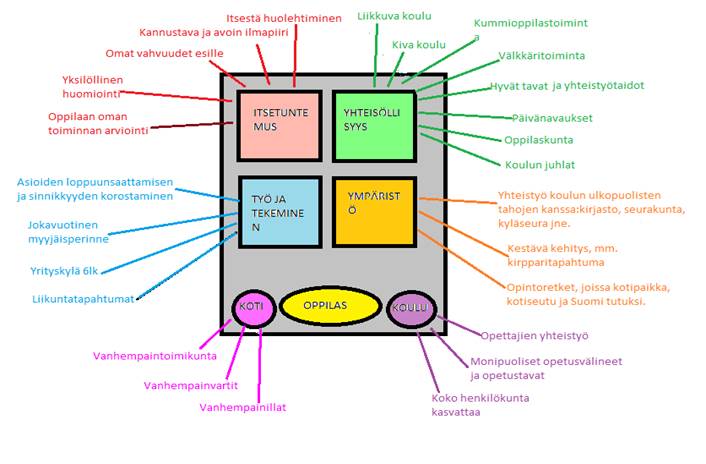 3.2 Laaja-alainen oppiminen ja sen painotukset Keski-Nurmon koulussaKoulumme ilmapiiriä kuvataan usein kotoiseksi ja lämpimäksi. Haluamme, että kouluamme leimaa kannustava ja positiivinen ilmapiiri. Koulun aikuiset todella välittävät lapsista. Periaatteenamme on, että koko koulu kasvattaa. Suuntaamme myös paljon voimavaroja tukitoimiin.Uskallamme kokeilla myös omaperäisiä ratkaisuja. Koulun opettajat luovat koulun omaleimaisuuden. Opettajilla on oikeus tuoda koulutyöhömme omat vahvuudet.Lapsilla on runsaasti mahdollisuuksia nauttia osaamisestaan niin musiikin kuin urheilunkin kentillä. Oppilailla on mahdollisuus myös vaikuttaa ohjelmien suunnitteluun ja harjoitteluun.Opettajamme tekevät paljon yhteistyötä keskenään. Henkilökunnan osallistumisjärjestelmänä toimivat tiimit, johtoryhmä ja YT-istunnot. Myös koulun ja kodin yhteistyö on aktiivista.Uudessa koulussamme on luonnollisesti hyvät opetusvälineet. Pyrimme resurssien puitteissa uusimaan  omia opetusvälineitämme siten, että välineistö vastaisi nykyaikaisen opetuksen tarpeita.   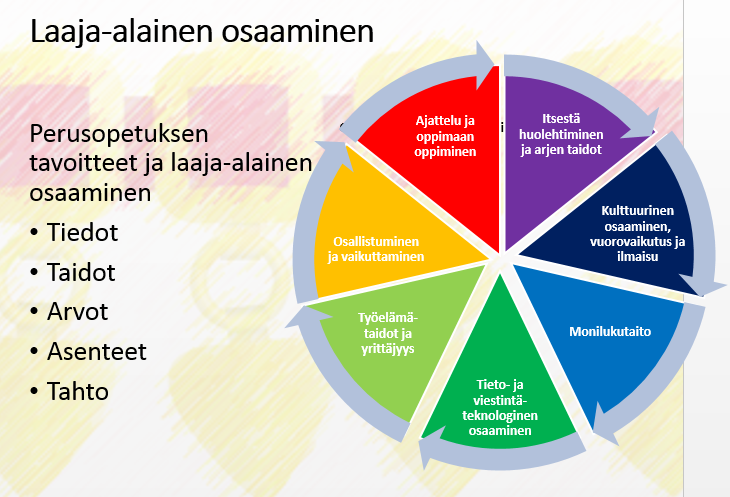 Ajattelu ja oppimaan oppiminenLapset ovat erilaisia oppijoita. Painotamme toiminnallisia oppimistapahtumia erilaiset oppijat ja oppimistyylit huomioonottaen. Keski-Nurmon koulussa käytämme monipuolisia opetusmenetelmiä hyödyntäen erilaisia oppimisympäristöjä.. Pyrimme käyttämään oppilaskeskeisiä menetelmiä, joissa lapset saavat itse toimia ja tutkia. (mm. ryhmätyö, itsenäinen työskentely, tutkiva oppiminen, yhteistoiminnallinen oppiminen ja opetuskeskustelu).  Tavoitteena on, että oppilas osaa soveltaa oppinsa tiedot ja taidot arkielämässä.  Koulussamme laaja-alainen osaaminen tarkoittaa oppimista elämään varten. Itsestä huolehtiminen ja arjen taidotOppilas oppii kantamaan vastuuta omasta koulunkäynnistään. Oppilaiden odotetaan huolehtivan omista tavaroista ja huolehtivan koulutyöhön tarvittavat välineet mukaansa. Liikkuvana kouluna painotamme terveellisiä elämäntapoja.Koulutyössä oppilailla on tilaisuuksia harjoitella ajanhallintaa, hyvää käytöstä sekä muita omaan ja yhteiseen hyvinvointiin ja turvallisuuteen vaikuttavia toimintatapoja. Oppilaita kannustetaan ottamaan vastuuta oppimisympäristön siisteydestä, viihtyisyydestä ja ilmapiiristä sekä osallistumaan kouluyhteisön yhteisten sääntöjen laadintaan ja toimintatapojen kehittämiseen.Yhdessäolotaidot vahvistuvat harjoittelemalla. Korostamme koulussamme oppilaiden empatiataitoja, johon sisältyy kuunteleminen, lohduttaminen, läsnäoleminen ja toisen kohtaaminen.Keski-Nurmon koulu  sijaitsee paikassa, jossa oppilailla on pitkät koulumatkat. Kiinnitämme erityistä huomiota turvalliseen liikennekäyttäytymiseen. MonilukutaitoKoulun kombikirjasto tarjoaa tavanomaisten kirjastopalveluiden lisäksi kirjastonkäytön ja tiedonhallintataitojen opetusta sekä ohjattuja ryhmäkäyntejä. Oppilaiden lukuharrastusta tuetaan kirjavinkkauksella ja lukudiplomitoiminnalla. 3.3 Tavoitteiden toteutuminen ja toteutumisen seuranta Laaja-alaisen osaamisen toimivuutta arvioidaan osana Seinäjoen kaupungin peruskoulujen laatu– ja arviointijärjestelmää. Laaja-alaisen osaamisen arviointi sisältyy kaupungin arviointikyselyihin, joihin Keski-Nurmon koulu  osallistuu.   Laaja-alaisen osaamisen tavoitteiden toteutumista tukevat järjestelyt, toimenpiteet ja mahdolliset lukuvuosittaiset painotusalueet kirjataan koulun vuosisuunnitelmaan. Säännöllinen oppilaiden itsearviointi. Näiden pohjalta keskustelut oppilaiden ja huoltajien kanssa ja tarvittaessa jatkotoimenpiteet. Keski-Nurmon laaja-alaisten sisältöjen toteutumista arvioidaan lukuvuoden aikana ja päättyessä.  Palaute kirjataan vuosisuunnitelman arviointiraporttiin. Arvioinneista saadulla palautteella koulu kehittää ja ohjaa toimintaansa. 
 
Luku 4
1.Toimintakulttuuri: Arvopohja toimintakulttuurille Henkilökunnan kesken pohdimme niitä asioita, joita pidämme koulussamme tärkeinä. Lisäksi teetimme vanhemmille kyselyn, jossa tiedustelimme heille tärkeitä asioita koulutyöhön liittyen. Kyselyn perusteella selkeästi tärkeimpänä asiana pidettiin kasvatus- ja opetustyötä (hyvä opetus, terve itsetunto ja –luottamus). Toiseksi tärkeimpänä asiana vanhemmat pitivät me-henkeä (yhdessä oppimista, koulun me-henkeä, oikeudenmukaisuutta ja kaveruutta) sekä kolmantena hyviä tapoja. Tavoitteena on toimintakulttuuri, joka on avoin ja vuorovaikutteinen. Koulumme on paikka oppimiseen, yhdessä tekemiseen ja itsensä kehittämiseen sekä asioiden harjoittelemiseen.
Oppimisympäristö:Koulumme oppimisympäristö on kyläkoulumainen maaseutumiljöö, jossa luonto (metsä) on lähellä. Uusi koulu tarjoaa ajanmukaiset tilat ja välineet. On mahdollista tehdä yhteistyötä päiväkodin ja kirjaston kanssa.Liikkuva kouluKeski-Nurmon koulu on liikkuva koulu. Liikkuvan koulun tavoitteena on lisätä liikettä koulupäivään ja sen yhteyteen. Näin koulupäivät ovat aktiivisempia ja viihtyisämpiä. Tavoitteena on hyvinvoiva koululainen ja henkilökunta. Koulumme sisätilat ja lähiympäristö mahdollistavat monipuolisen toiminnallisen opetuksen.   Järjestämme erilaisia liikunta- ja teemapäiviä kouluvuoden aikana sekä olemme yhteistyössä urheiluseurojen kanssa. Myös koulun kerhotoiminta tukee oppilaiden liikuttamista. Keski-Nurmon koulun tavoitteena on juurruttaa liikkuvan koulun toimintaperiaate arjen toimintoihin.    https://www.liikkuvakoulu.fiYhdessä yhteistyölläKoulussamme toteutetaan Yhdessä Yhteistyöllä toimintamallia. Se on Seinäjoen kaupungissa käytössä oleva konfliktien ratkaisumalli. Se sisältyy koulujen suunnitelmaan oppilaiden suojaamiseksi väkivallalta, kiusaamiselta ja häirinnältä. Toimintamalli ohjaa arvostavaan kohtaamiseen ja konfliktien rakentavaan ratkaisemiseen. Sen tarkoituksena on luoda Meidän hyvää fiilistä positiivisen pedagogiikan menetelmin.    Työtapojen kuvaus sekä kehittämisen tavoitteet:Opetuksessa käytämme oppiaineelle ominaisia, monipuolisia työtapoja, joilla tuetaan ja ohjataan oppilaan oppimista ja kehitystä. Työtavoissa hyödynnetään uuden koulun tarjoamia mahdollisuuksia ja kunkin opettajan henkilökohtaisia vahvuuksia ja kiinnostuksen kohteita.Kouluttautumisen avulla tarjotaan opettajille mahdollisuus kehittyä.2. Monialaiset oppimiskokonaisuudet, eheyttäminen Keski-Nurmon koulussa jokaisen oppilaan opintoihin sisältyy vähintään yksi monialainen oppimiskokonaisuus. Sen laajuus vastaa oppilaan viikkotuntimäärää. Suunnittelussa ja toteutuksessa pyritään ottamaan huomioon ajankohtaisuus, yhteisöllisyys ja yrittäjämäisyys. Tavoitteena on eheyttää opetusta ja ylittää oppiainerajoja. Monialainen oppimiskokonaisuus auttaa oppilasta hahmottamaan asioita kokonaisuuksina ja näkemään eri oppiaineissa opiskeltujen asioiden yhteydet toisiinsa. Toteutuksessa käytetään paljon toiminnallisia työtapoja. Monialainen oppimiskokonaisuus lisää yhteistyötä oppilaiden välillä yli luokka-asteiden. Myös opettajien ja muun henkilökunnan välinen yhteistyö lisääntyy.Monialaiset kokonaisuudet voivat olla esimerkiksi:koulun teemapäivät tai –viikko varainkeruu luokkaretkiä varten, esim. Keski-Nurmon koulun joulumyyjäisettoisen opettajan kanssa yhteinen projekti Monialaisten oppimiskokonaisuuksien sisältö ja aikataulu linjataan tarkemmin koulun vuosisuunnitelmassa. Oppimiskokonaisuuden arvioinnissa voidaan käyttää monipuolisia arviointitapoja esim. oppilaan itsearviointia, vertaisarviointia ja opettajan antamaa palautetta. Tärkeää on arvioida oppilaan työskentelytaitoja ja kehittymistä prosessin aikana.Luku 55.1. Yhteinen vastuu koulupäivästä sekä yhteistyö OPPILAAN OSALLISUUS JA VASTUU OMASTA TOIMINNASTAANKeski-Nurmon koulun opettajat ja koko kouluyhteisö ohjaavat oppilasta kantamaan vastuuta omasta koulutyöstään. Oppilaan vastuullisuutta tuetaan ohjaamalla oppilasta mm. tulemaan kouluun ajoissa, huolehtimaan koulutehtävistään, noudattamaan yhdessä laadittuja sääntöjä, kunnioittamaan toisia ja arvostamaan omaa ja toisten työtä. Koulussa ja luokassa on selkeät sovitut säännöt ja seuraamukset. Luokkakohtaisesti voidaan pitää mm. luokkakokouksia, joissa oppilaiden mielipiteet otetaan huomioon. Myös oppilaskunnan kokouksissa käsitellään luokkien edustajien kanssa kouluun liittyviä asioita. Oppilas arvioi toimintaansa lisäksi itsearvioinnilla ja osallistumalla vanhempiensa kanssa arviointikeskusteluun luokka-asteilla 1-4. YHTEISÖLLINEN OPPILASHUOLTOJokaisella oppilaalla on oikeus turvalliseen ja rauhalliseen oppimisympäristöön.Keski-Nurmon koulussa kaikki aikuiset osallistuvat oppilaan hyvinvoinnista huolehtimiseen. Koulussamme on sovittu yhteneväinen linja koulun arjen ylläpidosta ja tavoitteena on varhainen puuttuminen tottelemattomuuteen ja häiriökäyttäytymiseen.Koulussamme toimii oppilashuoltoryhmä, jonka kokonpano vaihtelee tarpeen mukaan. Oppilashuoltoryhmään kuuluvat terveydenhoitaja, erityisopettaja, koulukuraattori, koulupsykologi, koulun johtaja sekä oppilaan oma opettaja. Kiinnitämme huomiota myös oppilaiden siirtymävaiheisiin (eskarista kouluun, ala-asteelta yläasteelle, uuden opettajan vaihtuminen) Tällöin informoimme seuraavaa porrasta tulevista oppilaista. Koulumme osallistuu kaupungissa tehtäviin kyselyihin ja ne ohjaavat koulua kehittämään oppilaiden hyvinvointia.JÄRJESTYSSÄÄNNÖT JA KURINPIDOLLISET KEINOTKeski-Nurmon koulu noudattaa Seinäjoen kaupungin järjestyssääntöjä. Koulussamme on yhteisesti sovitut säännöt (Liite 1). Näitten sääntöjen pohjalta luokissa on tehty vielä omat säännöt. Koulussamme kaikki aikuiset ohjaavat kaikkia oppilaita.Pyrimme välttämään sääntörikkeitä ennakoimalla tilanteita. Sääntörikkomuksiin ja työrauhaongelmiin puututaan välittömästi ja teoilla on aina seurauksensa. Jos toimenpiteistä ei ole apua, asia viedään oppilashuoltoryhmään käsiteltäväksi.KUMMITOIMINTAKoulussamme toteutetaan kummitoimintaa, joka lisää yhteisöllisyyttä sekä opettaa isommille oppilaille vastuun ottamista. Esimerkiksi kuudennen luokkien oppilaat voivat toimivat ekaluokkalaisten koulukummeina. Esimerkiksi viidesluokkalaisia harjaannutetaan koulukummin tehtävään eskarilaisten kanssa tehtävällä yhteistyöllä. Kummit toimivat pienten oppilaiden tukena ja apuna eri tilanteissa. Lisäksi vietetään kummitunteja tehden jotain yhteistä, usein toiminnallista toimintaa. OPPILASKUNTATOIMINTA KESKI-NURMON KOULUN OPPILASKUNTA Oppilaskunnan vetäjäksi valitaan koulun opettaja. Oppilaskunta toimii linkkinä koulun kaikkien oppilaiden ja opettajien välillä. Tavoitteena on saada kaikki koulun oppilaat osallisiksi koulun toimintaan.Oppilaat valitaan tehtäviin äänestämällä. Jokaiselta luokalta valitaan kaksi edustajaa. Oppilaille valitaan vastuualue.Kokouksissa käsitellään oppilaitten esille tuomia asioita. Oppilaskunnanjäsenet pitävät omissa luokissaan käsitellyistä asioista tiedotustilaisuuden ja tarvittaessa luokkakokouksia. Kokoukseen kutsutaan tarvittaessa asiantuntijajäseniä. Oppilaskunta järjestää mm. yhteisiä koko koulun tapahtumia. Oppilaskunta vastaa erilaisista vastuutehtävistä, joita sovitaan vuosittain. KODIN JA KOULUN YHTEISTYÖKodin ja koulun yhteistyön lähtökohtana on aina toimia oppilaan parhaaksi. Huoltajilla on ensisijainen kasvatusvastuu lapsesta. Koulumme tukee huoltajia tässä kasvatustehtävässä. Tarvittaessa kasvatustyön tukena on moniammatillinen asiantuntija- ja yhteistyöverkosto kuten erityisopettaja, koulukuraattori, terveydenhoitaja ja psykologi.  Keski-Nurmon koulussa järjestetään kerran vuodessa koko koulun vanhempainilta sekä luokkakohtaisia vanhempainiltoja.  Kodin ja koulun välistä yhteistyötä voidaan pitää lisäksi sähköpostilla, puhelimitse, reppuviholla tms. tavalla. 
YHTEISTYÖ ESIOPETUKSEN KANSSAKeski-Nurmon koulu ja päiväkoti toimivat samassa talossa. Toimimme yhdessä ja erikseen. Perustyö ja rauhallinen ja turvallinen kasvu- ja oppimisympäristö on koko talomme yhteinen asia.  Yhteistyössä suunniteltu vuosikello antaa rungon esi- ja alkuopetuksen yhteistyölle.Koulu ja päiväkoti tekevät käytännön yhteistyötä lukuvuoden aikana mahdollisuuksien mukaan järjestämällä esim. jää- ja liikuntasalivuoroja, yhteisiä vierailevia esiintyjiä, vierailuja koulun näytelmiin, esityksiin, taidenäyttelyihin, yhteisiä laulu- ja leikkituokioita, nivelpalaverit, HOJKS:ien tekoa,” koko talon kaffit”.  5.2. Kasvatuskeskustelut ja kurinpidollisten keinojen käyttö 
Lähtökohtana ovat  Seinäjoen kaupungin järjestysäännöt. Lisäksi koulullamme on selkeät perussäännöt (sisältäen esim. välituntisäännöt), jotka ovat oppilaiden ja henkilökunnan tiedossa. Nämä säännöt ovat koottuna näkyville  ja kansioon opettajanhuoneeseen. Kansio toimii myös henkilökunnan perehdyttämisessä ko.asioihin.Kurinpitotoimenpiteissä ensisijainen toimenpide on kasvatuskeskustelu/oppilaan puhuttelu. Jälki-istunto on edelleen mukana keinovalikoimassa. Jälki-istunnossa voidaan teettää sellaisia tehtäviä, jotka ovat oikeassa suhteessa oppilaan tekoon ja ikään. Tekeminen on kasvatusta tukevaa. Jälki-istunnosta tiedotetaan kotiin kaavakkeella, joka löytyy kansiosta. Rike-ja vilppitapauksissa (esim. koulun omaisuuden rikkominen, varastaminen tai lunttaaminen koetilanteessa) oppilas selvittää asioita oman opettajan ja/tai koulun johtajan kanssa.Jälki-istunnosta, rike- ja vilppitapauksista lähetetään kotiin tieto kirjallisesti.Kirjallinen tiedote arkistoidaan tätä tarkoitusta varten olevaan paikkaan.Kansiossa on sääntöjen lisäksi malli työrauhaongelmissa toimimisesta. Keinoja toimia työrauhaongelmissa opettajan harkinnan mukaan:1) Huomautus oppilaalle.2) Siirtyminen rauhoittumaan toiseen paikkaan luokassa (esim. sermi).3) Siirtäminen toiseen luokkaan tunnin tai muutaman tunnin ajaksi.4) Keskustelu oppilaan kanssa kahden kesken.5) Keskustelu koulunjohtajan kanssa.6) Keskustelu vanhempien kanssa.7) Käsittely oppilashuoltoryhmässä.Erityisen tärkeää on ennaltaehkäisevä työ luokissa ja koko koulun kesken. Opettaja voi harkintansa mukaan käyttää esim. KIVA-koulumateriaaliaennaltaehkäisevässä työssä.Mahdollisia keinoja toimia kiusaamistilanteissa: 1) Luokan oman opettajan toiminta koulussa kiusaamisen ilmettyä.2) Oma opettaja ottaa yhteyden kotiin.3) Jos kiusaaminen jatkuu, koulun johtaja ja OHR kokoontuu (erityisopettaja, psykologi ja koulukuraattori)Koulunjohtaja kirjaa käsitellyt asiat.4) Jos kiusaaminen jatkuu, järjestetään yhteinen tapaaminen, jossa ovat mukana opettaja, kiusaaja, kiusattu oppilas, molempien oppilaiden vanhemmat, koulunjohtaja ja OHR. Kuraattorin tai psykologin tulee olla paikalla. Koulun johtaja tekee tapahtumasta pöytäkirjan.Tiedottaminen koteihin:Koteihin jaetaan syksyisin koulun lukuvuositiedote. Lukuvuositiedotteessa tiedotetaan koteihin koulun tavoista toimia. Näitä koulun tapoja toimia kurinpidollisissa asioissa ovat esim. kasvatuskeskustelut, jälki-istunto ja yhteiset palaverit/ koulun yhteydenotot koteihin.5.3. Opetuksen ja kasvatuksen tavoitteita tukeva muu toimintaKerhotoiminta:Koulussamme järjestetään resurssien ja mahdollisuuksien mukaan erilaisia kerhoja.Kerhonohjaaja voi olla omalta koululta tai yhteistyötahon (esim. seurakunnan, urheiluseuran tai 4H-yhdistyksen) työntekijä.Tavoitteena on, että lapset voivat harrastaa lähikoululla.että jokaisella on mahdollisuus osallistua.että tuetaan kodin ja koulun kasvatustyötä.että oppilaat saavat yhteisöllisiä kokemuksia.että kaikki saavat onnistumisen elämyksiä. 
Koulukirjastotoiminta:Kombikirjasto on koulun käytössä päivittäin. Kirjasto tarjoaa erinomaisen ympäristön opiskeluun (esim. kirjojen lainaaminen, lukeminen ja tiedonhankinta). Tavoitteena on lukutaidon- ja innostuksen lisääminen.Kirjastohenkilökunnan kanssa tehdään yhteistyötä vuosisuunnitelmaan kirjattavalla tavalla (esim. lukutoukkapäivä, lukudiplomit, vierailut maakuntakirjastoon).Kouluruokailu:Ruokailu toteutetaan porrastetusti pitkän välitunnin aikana. Tällä pyritään varmistamaan kiireetön ja rauhallinen ruokailutilanne.terveellinen ja riittävä ruoka varmistaa ja auttaa keskittymään koulupäiväänhyvät ruokailutavatruokala toimii kohtaamispaikkana, jossa toisten huomioon ottaminen korostuu Välituntitoiminta:Turvallinen, leikkimisen ja liikkumisen mahdollistava välitunti. Pääosin käytetään kahta välituntipihaa ja –valvojaa. Koulun järjestyssäännöissä on tarkasti määritelty välituntialue ja vuosisuunnitelmassa määritellään välitiuntien ajankohta ja pituus.toisinaan ohjattuja liikunta- ja leikkihetkiävanhempien oppilaiden opastaminen ja käyttäminen välituntiohjaajinakummitoimintamajojen rakentaminenohjattuja välituntileikkejä salissamonipuoliset ja kunnossa olevat leikki- ja liikuntavälineet 
Koulun päivänavaukset:Koulumme yhteinen päivänavaus järjestetään kerran viikossa. Päivänavauksen pitäjänä voi olla koulun henkilökunnan lisäksi esim. paikallisen seurakunnan työntekijä. Aihe voi olla eettinen tai uskonnollinen. Päivänavauksessa voi olla myös oppilaiden esityksiä ja tuotoksia. Muulloin opettajat huolehtivat päivänavauksesta omassa luokassaan.
Juhlat: Tarkennetaan koulun vuosisuunnitelmassa. * juhlia järjestetään perinteet huomioon ottaen, esim. joulujuhla * pienimuotoisempia juhlia, esim. pääsiäisjuhla * luokissa pidettäviä pienempiä juhlia, esim. lukujuhla Retket, opintokäynnit ja leirikoulut: Käynnit ja kohteet tarkentuvat koulun vuosisuunnitelmassa. Periaatteena on, että 1-2lk luokkaretkikohde on Seinäjoen alueella, 3-4lk lähimaakunnassa ja 5-6lk Suomen alueella.  Lisäksi jokainen luokka voi sopia mahdollisista retkistä ja niiden toteuttamisesta vuosittain. Kaiken tämän lisäksi koulumme oppilaat voivat tehdä opintokäyntejä mm. kirjastoon, museoihin, teatteriin, eri yrityksiin, Yrityskylään. Turvallisuuden ylläpitämiseksi on syytä muistaa, että myös koulun ulkopuolelle suuntautuvilla käynneillä on voimassa koulun järjestyssäännöt sekä niitä koskevat käytänteet. Retkistä laaditaan aina turvallisuusasiakirja. Koulumatkat ja kuljetukset: Koulun sijainnin takia suurin osa oppilaista on kaupungin järjestämän koulukuljetuksen piirissä.  Kuljetusoppilaille järjestetään koulukuljetukset kaupungin kuljetusohjesäännön mukaisesti. Muissa kyydityksissä käytetään kaupungin hyväksyttyjä liikennöitsijöitä.  Kouluun pyörällä kuljettaessa vaaditaan ja seurataan polkupyöräkypärän käyttöä. 
Luku 6Koulujen arvioinnin linjaukset esitetään valtakunnallisessa ja maakunnallisessa opetussuunnitelmassa. Maakunnallisessa opetussuunnitelmassa on kirjattuna taulukkoon 2 arviointimuodot eri vuosiluokilla.Arvioinnin tehtävänä on ohjata ja kannustaa opiskelua ja kehittää oppilaan edellytyksiä itsearviointiin. Arviointi kohdistuu oppilaan oppimiseen, työskentelyyn ja käyttäytymiseen.  Koulun toiminnan arviointiprosesseista vastaa koulun johtaja.Koulullamme käydään vuosittain läpi arvioinnin kriteerit ja periaatteet ja keskustellaan niiden kehittämisestä. Keski-Nurmon koulussa käytetään monipuolisia arviointimenetelmiä, jotka sopivat parhaiten kulloisenkin oppiaineen luonteeseen, oppilasryhmän ja/tai yksittäisen oppilaan oppimisen tukemiseen esim. jatkuva opettajan ja oppilaan välinen vuorovaikutus ja palaute, arviointikeskustelut, lukuvuositodistukset, portfoliot, valokuvat/videot, oppimispäiväkirjat, kokeet, itse- ja vertaisarviointi. Lisäksi koulullamme valitaan vuosittain "hyvä toveri" joka luokasta. Oppilaat valitsevat itse oman luokkansa joukosta tytön ja pojan, jotka ovat avuliaita ja reiluja, ystävällisiä ja luotettavia kavereita. Nämä palkitaan vuosittain kunniakirjalla tai patsaalla. Luku 7Oppimisen ja koulunkäynnin tukiKeski-Nurmon koulun kanssa samassa rakennuksessa toimii päiväkodin esikoulu, josta vuosittain siirtyy suurin osa ensimmäisen luokan aloittavista oppilaista Keski-Nurmon kouluun. Tämä mahdollistaa sen, että yhteistyö esi- ja alkuopetuksen kanssa on saumattomampaa, monipuolisempaa ja esiopetuksen ja alakoulun väliset ns. nivelpalaverit lähettävän tahon (esikoulu) ja vastaanottavan tahon (Keski-Nurmon koulu) ovat sujuvammin järjestettävissä. Alakoulun päätyttyä Keski-Nurmon koulusta siirrytään yläkouluun pääsääntöisesti Nurmon yläasteelle, jolloin myös järjestetään nivelpalaveri. Riittävästä oppimiseen liittyvän tiedon siirtymisestä huolehditaan myös silloin, kun oppilas siirtyy toiseen kouluun.  
 Oppimisen tukimuodotYleinen tukiYleisen tuen tavoitteena on auttaa oppilasta oppimisessa ja koulunkäynnissä heti kun tuen tarve huomataan. Yleistä tukea antaa pääsääntöisesti oppilaan oma opettaja usein yhteistyössä laaja-alaisen erityisopettajan kanssa. Erityistä huomiota tulee kiinnittää oppilaan oppimisen valmiuksiin ja hänen mahdollisuuksiinsa ottaa vähitellen vastuuta omasta opiskelustaan ja sen suunnittelusta, tavoitteiden asettamisesta ja toteuttamisesta. Käytettävien opetusmenetelmien tulee ohjata myös oppilaan itsearviointitaitojen kehittymistä. Yleisen tuen muotoja ovat: toimintaohjeiden selkiyttäminentehtävien eriyttäminenhenkilökohtaisen ohjaamisen lisääminentukiopetus osa-aikainen erityisopetuskodin ja koulun yhteistyön lisääminenkoulunkäynnin ja oppimisen tuen ryhmän kokoontumisetTehostettu tukiJos yleisen tuen keinot eivät riitä, aletaan oppilaalle antamaan tehostettua tukea, joka on yleistä tukea säännöllisempää ja yksilöllisempää. Tehostettua tukea antamalla pyritään ehkäisemään oppilaan vaikeuksien kasvamista ja kasautumista. Tehostettu tuki voidaan aloittaa sen jälkeen, kun oppilaan tilanteesta on tehty pedagoginen arvio. Pedagogisen arvion laatii oppilaan oma opettaja omien havaintojensa sekä oppilaan vanhempien kanssa käymiensä keskustelujen perusteella. Lisäksi opettaja voi pyytää pedagogiseen arvioon havaintoja myös muilta oppilasta opettavilta opettajilta sekä laaja-alaiselta erityisopettajalta.Kasvun ja oppimisen tuen ryhmä tutustuu pedagogiseen arvioon ja tekee päätöksen tehostetun tuen aloittamisesta. Opettaja laatii tehostettua tukea saavalle oppilaalle oppimissuunnitelman yhteistyössä huoltajan kanssa. Halutessaan myös oppilas voi olla suunnittelussa mukana. Lisäksi muita asiantuntijoita voidaan pyytää tarpeen mukaan oppimissuunnitelman laadintaan.Tehostetun tuen vaiheessa oppiaineiden oppimääriä ei voida yksilöllistää, vaan oppilas opiskelee yleisen opetussuunnitelman tavoitteiden mukaisesti. Tässä vaiheessa erityisen keskeisiä tukimuotoja ovat mm. oppimisen yksilöllinen ohjaus, osa-aikainen erityisopetus, joustavien opetusryhmien käyttö sekä kodin ja tarvittaessa myös koulunkäynnin ja oppimisen tuen ryhmän kanssa tehtävä yhteistyö. Opettaja seuraa yhteistyössä Kasvun ja oppimisen tuen ryhmän kanssa tehostetun tuen riittävyyttä ja tarpeellisuutta oppilaan oppimisen, kasvun ja kehityksen suhteen. Mikäli tehostetun tuen tarve vähenee, voidaan oppilas siirtää takaisin yleisen tuen piiriin. Jos taasen tehostettu tuki osoittautuu riittämättömäksi, laaditaan oppilaan tilanteesta pedagoginen selvitys.Erityinen tukiErityisen tuen tarve todetaan pedagogisessa selvityksessä, jonka oppilaan oma opettaja tekee silloin kun tehostetun tuen keinot eivät ole olleet oppilaan oppimisen, kasvun ja kehityksen suhteen riittävät. Pedagoginen selvitys käsitellään Kasvun ja oppimisen tuen ryhmässä, oppilasta ja huoltajaa kuullaan, minkä jälkeen erityisopetuksen rehtori tekee erityisen tuen antamista koskevan päätöksen. Erityisen tuen tavoitteena on tarjota oppilaalle kokonaisvaltaista ja suunnitelmallista tukea niin, että hän voi suorittaa oppivelvollisuutensa. Tuen tässä vaiheessa oppilaalle laaditaan henkilökohtainen opetuksen järjestämistä koskeva suunnitelma (HOJKS), mikä mahdollistaa myös opiskeltavan aineen oppimäärän yksilöllistämisen. Erityisen tuen piiriin kuuluvat myös ne oppilaat, joilla on pidennetty oppivelvollisuus. Pidennetty oppivelvollisuusPäätöksen pidennetystä oppivelvollisuudesta tekee erityisopetuksen rehtori sinä vuonna, kun lapsi täyttää viisi vuotta. Pidennetyn oppivelvollisuuden oppilaan opetus voidaan järjestää yleisopetuksen ryhmässä (luokkakoko huomioiden).  Keski-Nurmon koulun oppilashuoltosuunnitelmasta löytyy Keski-Nurmon koulun oppilashuollon toimintaperiaatteet, vastuualueet sekä aikataulutus.Keski-Nurmon koulun oppilashuoltosuunnitelma on koulun liite nro 1.Oppilashuoltosuunnitelma päivitetään vuosittain.Luku 9Keski-Nurmon koulussa pyritään ottamaan huomioon maahanmuuttajaoppilaan kulttuurinen ja kielellinen tausta ja integroimaan hänet mahdollisimman joustavasti omanikäistensä joukkoon. Keski-Nurmon koululla mahdollisesti opiskelevat maahanmuuttajaoppilaat saavat  S2-opetusta kaupungin linjauksen mukaan.Maahanmuuttajaoppilas on oikeutettu saamaan tavallista tukiopetusta ja erityisopetusta koulun erityisopetuslinjauksen mukaisesti.Luku 10
Keski-Nurmon koululla ei järjestetä kaksikielistä opetusta. Kaksikielinen opetus järjestetään Seinäjoella Marttilan koulussa vuosiluokilla1-6 ja Seinäjoen lyseossa vuosiluokilla 7-9.Luku 11 ei mainittavaa Luku 12
Taide- ja taitoaineiden valinnaisuus (T&T VAL)Keski-Nurmon koulussa taide- ja taitoaineiden valinnaiset (T&T VAL) sidotaan seuraavasti. 4.luokalla kuvataiteeseen. 5.luokalla kuvataiteeseen. 6.luokalla musiikkiin.T&T VAL tunneilla laajennetaan ja syvennetään kyseisen oppiaineen sisältöjä ja aihekokonaisuuksia. 
Valinnaiset aineet (VAL)Valinnainen aine (VAL) on oppilaan todellista valintaa. Keski-Nurmon koulussa tarjotaan 4, 5 ja 6 luokan oppilaille valinnainen aine lukukauden mittaisena. Oppilas valitsee valinnaisainetarjottimelta haluamansa valinnaisen aineen syys- ja kevät lukukaudelle. Mahdollista on valita siten kaksi ainetta. Valinnaisen aineen tarjotaan Keski-Nurmon koululla lukuvuonna 2021-2022 seuraavat oppimiskokonaisuudet. 1. Askartelu – Askarrellaan vaihtelevilla materiaaleilla erilaisia töitä. Askarrellaan myös mm. luonnon materiaaleista ja kierrätystavaroista. 2. Kuvataide – Harjoitellaan esimerkiksi perspektiiviä, ihmisen piirtämisen mittasuhteita, varjostusta ja optisia illuusioita.3. Tekstiilikäsityö - Valmistetaan pieniä tuotteita erilaisista materiaaleista esim. lanka, kangas ja huovutusvilla. 
4. Elokuva - Käsikirjoitetaan, näytellään, kuvataan ja editoidaan oma lyhytelokuva. 5. Koodaus ja tietokone - syvennetään tietokoneen käyttötaitoja ja kokeillaan koodausta. 6. Pikkuyrittäjät - Pikkuyrittäjät on alakouluille suunnattu opinto-ohjelma, jossa oppilaat perustavat oman pikkuyrityksensä. Ohjelma on 18 tunnin kokonaisuus, joka koostuu yhdeksästä teemasta. Kunkin teeman käsittely kestää 1-2 oppituntia. Pikkuyrittäjät on osa Nuori Yrittäjyys Ry:n toimintaa. 7. Liikunta1 – Eri vuodenaikoihin liittyvät liikunnalliset leikit ja pelit.  8. Pientä purtavaa – Valmistamme helppoja, maistuvia ja terveellisiä välipaloja. Opettelemme myös keittiörutiineja, kuten astioiden pesua, työturvallisuutta ja puhtaana pitoa. 9. Lautapelin tekeminen – Tutustutaan eri tyylisiin lautapeleihin. Valmistetaan itse tai tuunataan vanha lautapeli uudeksi lautapeliksi. 
10. Ongelmaa kerrakseen – Sanaristikot, pulmat ja pulmapelit. 11. Puutyö puhdetta – Suunnitellaan ja toteutetaan omavalintainen puutyö. 12. Yhteislaulu – Harjoitellaan erilaisia lauluja yksi- ja kaksiäänisesti. Tutustutaan monipuolisesti erilaisiin laulutyyppeihin ja musiikkiteoksiin. Harjoitellaan laulun säestämistä. 13. Liikunta2 - Pitkät lenkit luonnossa pyöräillen/hiihtäen/lenkkeillen mahdollisuuksien mukaan esim. parkour, suunnistus, geokätköily tai retkeily.Liite 1Keski-Nurmon koulun säännöt KÄYTÄVÄT Liikun sisätiloissa kävellen ja ryntäämättä, en metelöi. Muistan oikeanpuoleisen liikenteen. Vältän vaaratilanteita omalla käytökselläni.  Välitunnit vietän ulkona. Riisun kengät eteisessä ja jätän ne luokkani kenkätelineeseen.  Jätän ulkovaatteeni omaan naulakkoon. 
OPPITUNNITTulen ajoissa kouluun.Tulen sisälle aikaisintaan 7:45 tai kellon soitua. Tunnin alussa odotan aikuista rauhassa omassa luokassa. Annan kaikille työrauhan ja keskityn opetukseen. Huolehdin omista tavaroistani ja jätän toisten omat rauhaan. Huolehdin omalta osaltani luokan siisteydestä. En riko tai sotke yhteisiä tavaroita.
KÄNNYKKÄ JA MUUT OMAT LAITTEETKännykät pysyvät koulupäivän aikana äänettömällä laukussa ja niitä otetaan esille vain opettajan antamien ohjeiden mukaan. Oppilaan rikkoessa yhteisesti sovittuja sääntöjä ja niin että älylaite häiritsee koulupäivää, laite voidaan ottaa “jäähylle” loppupäivän ajaksi. Jos koulupäivän aikana täytyy soittaa kotiin, kysyn opettajalta luvan.RUOKALAN SÄÄNNÖTPesen kädet ennen ruokailua. Kävelen ruokalaan, jonotan rauhallisesti ja tönimättä Otan ruokaa vain sen verran kun jaksan syödä.Maistan kaikkia ruokia.  Muistan jätteiden lajittelun oikeisiin astioihin. Keskustelen vain vierustoverin kanssa hiljaisella äänellä. Syön oikeilla ruokailuvälineillä. En leiki ruualla. Jätän oman paikkani siistiksi ja nostan tuolin ylös.  Kiitän kohteliaasti ruuasta. VÄLITUNTISÄÄNNÖT Vietän välitunnin ulkona. Välitunnin viettämisestä sisällä ilmoitetaan erikseen. Pysyn koulun välituntialueella.  Siirryn ulos välitunnille reippaasti ja kellon soitua lähden välittömästi sisälle. Välituntipelit loppuvat kellon soittoon. En heittele lumipalloja, kiviä, hiekkaa ym. enkä käytä keppejä tai oksia taisteluvälineinä. Lumipalloja voi heittää palloseinään. Jätän polkupyörät rauhaan koulupäivän ajaksi. Menen kaukaloon ainoastaan luistimilla enkä kiipeile kaukalon laidoilla. Jos pihassa on lumikukkula, en töni sieltä toisia alas. Lasken mäkeä istuallani.  Jonotan keinuihin asiallisesti ja annan muillekin vuoron.  Välitunnin jälkeen palautan käyttämäni välituntivälineet paikoilleen. Linja-autolle lähden vasta kellon soitua. WC Hoidan asiani ja poistun. Muistan huuhdella pöntön. Laitan käsipaperit roskikseen. Jätän wc:n siistiin kuntoon seuraaville. LIIKUNTATILAT Jätän vaatteet pukuhuoneiden naulakkoon.  Siirryn pukuhuoneisiin vasta välitunnin jälkeen. Siirryn saliin opettajan johdolla. Otan liikuntavälineitä esille aikuisen valvonnassa ohjeiden mukaan. Palautan välineet samaan paikkaan. Lainaamani pyyhkeen palautan pestynä koululle takaisin. OPETTAJANHUONE Asioidessani opettajanhuoneessa ”koputan oveen”. Esitän asiani selkeästi ja kohteliaisuutta noudattaen. Poistun asian hoidettuani. Haen ja palautan tavaroita opettajanhuoneeseen ja varastoon vain aikuisen kanssa. Aine123456YHTAI77554432A1 (en)11223211B1 (ru)22MA33444321YM22223314UE1112117HY (yhteiskuntaoppi)112HI123Taide- ja taitoaineetTaide- ja taitoaineetTaide- ja taitoaineetTaide- ja taitoaineetTaide- ja taitoaineetTaide- ja taitoaineetTaide- ja taitoaineetTaide- ja taitoaineetMU1111116KU1121117KS22222212LI22322216(Painotukset T&T)(1KU)(1KU)(1MU)3Valinnaiset aineet (VAL)1113A2*2226B2*TUNTEJA YHTEENSÄ202022242525136ToteuttaminenOppilashuollon suunnittelu ja tiedottaminenMiten koulun henkilöstö osallistetaan koulun oppilashuoltoonkäyttäytymiseen puuttuminenruokalassa käyttäytyminen, ruoan ottaminen ja syöminenympäristöstä huolehtiminen; kiinteistö, oma luokka, oman pulpetin ympäristömerkittävien sairauksien tiedottaminen kaikillehuoltajat osallistetaan oppilashuollon suunnitteluun, toteuttamiseen ja arviointiin huoltajien, mukaan lukien vanhempain toimikunnan kanssa tehtävän yhteistyön ja yhteydenpidon muodot ja periaatteet sekä toimenpiteet vanhempien osallistumisen vahvistamiseksi (kirjattu vuosisuunnitelmaan)oppilasta/oppilaskuntaa osallistetaan Koulun yhteishengen vahvistaminen yhteisten tapahtumien suunnittelulla ja toteutuksella, oppilaskunnan aktivoiminen yhteistoiminnan ideointiin, edustajat edistävät tiedonkulkua luokkiinsayhteisöllisen ja yksilöllisen oppilashuollon periaatteista ja menettelytavoista tiedotetaan oppilaita, huoltajia ja yhteistyötahoja oppilashuollon opas, lukuvuosittaiset työsuunnitelmat, vanhempainillat, vanhempaintoimikunnatOppilashuollon suunnittelua ja toteuttamista arvioidaan koulun henkilöstön, oppilaiden ja huoltajilta saadun palautteen sekä kaupungin toimesta tehtyjen kyselytutkimusten tulosten perusteella.Koulun oppilashuollon kokonaistarveoppilasmäärä vaihtelee 120 ja 140 oppilaan välilläkoulu on rakennettu 2009koulu sijaitsee haja-asutusalueella, ’kyläkoulumainen’tehostettua ja erityistä tukea tarvitsevien oppilaiden määrä koulussa vaihtelee 10-20 välilläKäytettävissä olevat oppilashuoltopalvelut kouluterveydenhuolto on koulussa, psykologi- ja kuraattoripalvelut tarvittaessaoppilashuollon palvelut kohdennetaan yksittäisiin oppilaisiin, kouluyhteisöön ja yhteistyöhön liittyviin tehtäviin sekä oppilashuollon kehittämiseen ja seurantaan Yhteisöllinen oppilashuoltoryhmäTavoitteet Kouluyhteisön ja oppilasryhmien hyvinvoinnin seuraaminen, arvioiminen ja kehittäminenKouluympäristön terveellisyydestä, turvallisuudesta ja esteettömyydestä huolehtiminen (koulurakennus, -tilat ja – välineet)TehtävätYhteisöllinen koulukohtainen oppilashuoltoryhmä vastaa oppilashuollon toiminnan suunnittelusta, arvioinnista ja kehittämisestä. Järjestyssääntöjen valmistelu ja päivittäminenMiten perusopetuslain edellyttämää oppilashuoltoa toteutetaan (menettelytavat kasvatuskeskustelujen toteuttamisessa, tavaroiden tarkastaminen ja haltuunotto)Toimintatavat kouluympäristön terveellisyyden ja turvallisuuden sekä kouluyhteisön hyvinvoinnin tarkastuksissa (koulurakennus, opetustilat ja – välineet, eri oppimisympäristöt, välitunnit)Poissaolojen seuranta, niistä ilmoittaminen ja niihin puuttuminenKoulun ulkopuolisten, hyvinvointia edistävien tahojen kanssa tehtävän yhteistyön menettelytavat Nivelvaiheiden vastuut ja toimintatavatTapaturmien ehkäiseminen sekä ensiavun järjestäminen ja hoitoonohjausTupakkatuotteiden, alkoholin ja muiden päihteiden käytön ehkäiseminen ja käyttöön puuttuminenKoulukuljetusten odotusaikoja ja turvallisuutta koskevat ohjeetOppilashuoltoryhmää johtaa rehtori Oppilaiden ja huoltajien osallisuus ja kuulluksi tuleminen tulee ottaa huomioon kaikessa yhteisöllisen oppilashuollon suunnittelussa, toteuttamisessa, arvioinnissa ja kehittämisessä. Ryhmään kutsutaan tarvittaessa muita lasten ja nuorten hyvinvointia edistäviä viranomaisia ja toimijoita.Kokoontuminen ja kirjaaminenKoulu- ja yksikkökohtainen oppilashuoltoryhmä kokoontuu kaksi kertaa vuodessa.Monialainen asiantuntijaryhmä kokoontuu tarvittaessaKoollekutsujana toimii ryhmän puheenjohtajaKokouksista kirjoitetaan muistiot, joita käytetään omavalvonnassaSiirtymävaiheiden yhteistyössä rehtori kutsuu lukukausittain alakoulussa yhteistyöalueen esiopetuksen ja Keski-Nurmon koulun edustajat oppilashuoltotyöhön. Käsiteltäviä asioita ovat esi- ja alkuopetuksen sekä Keski-Nurmon koulun välisen yhteistyön rakenteiden ja toimintatapojen suunnittelu ja toteuttaminen.Vanhempien kasvatustyön tukeminen sekä kodin ja koulun yhteistyön vahvistaminen kuuluvat yhteisölliseen oppilashuoltotoimintaan. Keinoja näiden toteuttamiseen ovat vanhempain kuuleminen ja yhteistyö vanhempainyhdistysten kanssa.Yksilöllinen oppilashuoltotyö      Tavoitteet Seurata ja edistää oppilaan kokonaisvaltaista kehitystä, terveyttä, hyvinvointia ja oppimistaVarhaisen tuen turvaaminen, ongelmien ehkäiseminen ja ratkaiseminenYksittäisen oppilaan tuen ja opiskeluhuollon tarpeen selvittäminen ja siihen liittyvä monialainen oppilashuolto.    TehtävätYksilökohtaisen oppilashuollon järjestäminen lapsen ja nuoren kehityksen, hyvinvoinnin ja oppimisen seuraamiseksi ja edistämiseksi sekä yksilöllisen tuen toteuttamiseksiAnnetaan oppilaalle koulu- ja opiskelijaterveydenhuollon palveluja, oppilashuollon psykologi- ja kuraattoripalveluja sekä monialaista yksilökohtaista oppilashuoltoa Yksilökohtainen oppilashuoltotyö voidaan aloittaa esimerkiksi seuraavissa tilanteissa: Järjestettäessä oppilaan tehostettua ja erityistä tukea kasvun ja oppimisen tuen ryhmässä käy ilmi, että oppilaan tilanne (koulunkäynti, perhetilanne, vapaa-aika) vaatii monialaista työskentelyäJoustavaan perusopetukseen tai sairaalaopetukseen siirryttäessäKurinpitorangaistuksen tai opetukseen osallistumisen epäämisen yhteydessäOppilaan sairauden vaatiman hoidon, erityisruokavalion tai lääkityksen järjestämiseksi koulussaKouluterveydenhuollon laajojen terveystarkastusten perusteellaKoulun ulkopuolisten palvelujen ja yhteistyökumppaneiden (nuorisotoimi, lastensuojelu, erikoissairaanhoito tai poliisi) aloitteesta Monialaisen asiantuntijaryhmän kokoonpanoKootaan tapauskohtaisesti ja harkinnanvaraisestiRyhmä voi koostua esimerkiksi seuraavista työntekijöistä: terveydenhoitaja, kuraattori, psykologi, opinto-ohjaaja, erityisopettaja ja oppijan ryhmäohjaaja tai keskeinen opettaja. Myös rehtori voi olla jäsenenä, mutta hänellä on tietojen suhteen hyväksikäyttökielto.Ryhmä nimeää vastuuhenkilön, jolla on kirjaamisvelvoiteRyhmän puheenjohtaja vastaa, että asian käsittely kirjataan oppilaan yksilölliseen oppilashuoltokertomukseen ja että se säilytetään lain vaatimalla tavalla oppilashuoltorekisterissä. toiminta ja nimeäminen edellyttävät oppilaan tai huoltajan suostumusta. Perusopetuslain 16 a ja 17 §:ää on täsmennetty siten, että tehostetun ja erityisen tuen antamiseen liittyvien selvitysten tekeminen ei ole oppilashuoltoa, vaan moniammatillista yhteistyötä oppilashuollon ammattihenkilöiden kanssa, minkä perusteella selvitysten tekemisestä sekä tehostetusta ja erityisestä tuesta ei voi kieltäytyä. Nämä asiat käsitellään kasvun ja oppimisen tuen ryhmässä.Kokoontuminen, kirjaaminen, salassapito ja tiedonsiirtoMonialainen asiantuntijaryhmä kokoontuu tarvittaessaOppilashuolto perustuu aina oppilaan ja huoltajien suostumukseen, joten esimerkiksi asiantuntijaryhmän kokoontumisesta tiedotetaan aina huoltajilleKirjauksetTehdään oppilashuoltokertomusten rekisteriin. Tiedot tallennetaan aikajärjestyksessä.Monialaisen asiantuntijaryhmän jäsenet kirjaavat lisäksi omiin rekistereihinsä, kuten lait edellyttävät (esimerkiksi kuraattorit omaan asiakasrekisteriinsä, kouluterveydenhoitajat ja psykologit potilaskertomukseen)SalassapitoOpiskeluhuoltorekisteriin tallennetut tiedot, jotka koskevat yksittäistä opiskelijaa taikka muuta yksityistä henkilöä, ovat salassa pidettäviä. Oppilaitoksen henkilöstö, opiskeluhuoltopalveluja toteuttavat sosiaali- ja terveydenhuollon ammattihenkilöt taikka niiden toimeksiannosta tai muutoin niiden lukuun opiskeluhuollon toimenpiteisiin osallistuvat ammattihenkilöt, opetusharjoittelua suorittavat ja muut opetuksen tai yksilökohtaisen opiskeluhuollon toteutukseen osallistuvat henkilöt taikka opetuksen ja koulutuksen järjestämisestä vastaavien toimielinten jäsenet eivät saa antaa sivullisille yksilökohtaisen opiskeluhuollon asiakirjoihin sisältyviä tai muuten tietoonsa saamia yksittäistä opiskelijaa koskevia salassa pidettäviä tietoja, jos siihen ei ole:asianomaisen henkilön tai, ellei hänellä ole edellytyksiä arvioida annettavan suostumuksen merkitystä, hänen laillisen edustajansa kirjallista, yksilöityä suostumusta; taikkatiedon luovuttamiseen oikeuttavaa lain säännöstä (oppilas- ja opiskelijahuoltolaki 22§). Opiskelijan yksilökohtaisen opiskeluhuollon järjestämiseen ja toteuttamiseen osallistuvilla on salassapitovelvollisuuden estämättä oikeus saada toisiltaan ja luovuttaa toisilleen sekä opiskeluhuollosta vastaavalle viranomaiselle sellaiset tiedot, jotka ovat välttämättömiä yksilökohtaisen opiskeluhuollon järjestämiseksi ja toteuttamiseksi (oppilas- ja opiskelijahuoltolaki 23§).Tiedonsiirto Jos opiskelija siirtyy toisen koulutuksen järjestäjän koulutukseen, aikaisemman koulutuksen järjestäjän on pyydettävä opiskelijan taikka hänen huoltajansa tai muun laillisen edustajansa suostumus siihen, että uudelle koulutuksen järjestäjälle voidaan siirtää opiskeluhuollon asiakasrekisteristä sellaiset salassa pidettävät tiedot, jotka ovat tarpeellisia opiskeluhuollon jatkuvuuden kannalta. Seuranta ja arviointiOppilashuoltosuunnitelman toteutumisen arviointiOpetuksen järjestäjä seuraa koulun oppilashuoltosuunnitelman toteutumista. Suunnitelman toteuttaminen ja seuraaminen on osa opetuksen järjestäjän omavalvontaa koskevaa tehtävää. Opetuksen järjestäjä vastaa yhteistyössä opetustoimen ja sosiaali- ja terveystoimen oppilashuoltopalveluista vastuussa olevien viranomaisten kanssa oppilashuollon kokonaisuuden omavalvonnan toteutumisestaToimenpiteet suunnitelman toteuttamiseksi ja seuraamiseksiseurannasta vastuussa oleva taho koulussaseurattavat asiat ja käytettävät menetelmät tietojen kokoamiseksi seurannan aikatauluseurantatietojen käsittely ja hyödyntäminen koulun oppilashuollon kehittämisessä sekä keskeisistä tuloksista tiedottaminen oppilaille, huoltajille ja tarvittaville yhteistyötahoille.  Tähän kokonaisuuteen sisältyvät seuraavat liitteet:Suunnitelma oppilaiden suojaamiseksi väkivallalta, kiusaamiselta ja häirinnältä (liite x)Toiminta äkillisissä kriiseissä ja uhka- ja vaaratilanteissa (liite x)Tämä oppilashuoltosuunnitelma on päivitetty __3.2.2016___________________________Kriisisuunnitelma on päivitetty __________________________________________Kiusaamista, häirintää ja väkivaltaa ehkäisevä suunnitelma on päivitetty ________________Tämä suunnitelma ja siihen liittyvät liitteet on käyty yhteisöllisessä oppilashuoltoryhmässä __________________________________ 